МУНИЦИПАЛЬНОЕ ОБЩЕОБРАЗОВАТЕЛЬНОЕ УЧРЕЖДЕНИЕ«САНАТОРНО-ЛЕСНАЯ ШКОЛА»ПРИКАЗ25.01.2017 года № 01-13/21«О порядке приема в первый класс2017-2018 учебного года»В соответствии с приказом Министерства образования и науки Российской Федерации от 22.01.2014г. № 32 «Об утверждении Порядка приема граждан на обучение по образовательным программам начального общего, основного общего и среднего общего образования", приказов департамента образования мэрии города Ярославля № 01- 05/146 от 24.02.2014 г. «О соблюдении гарантий прав несовершеннолетних при приеме и отчислении из муниципальных общеобразовательных организаций», № 01-05/5 от 10.01.2017 г. «О закреплении муниципальных общеобразовательных учреждений, реализующих основные общеобразовательные программы за территориями города Ярославля», а также «Правил приема граждан в муниципальные образовательные учреждения города Ярославля», утверждённые приказом департамента образования мэрии города Ярославля от 01.08.2011 № 3844 (в редакции приказов от 30.12.2011 № 6525, от 13.06.2012 № 01-05/398, от 21.08.2012 № 01-05/558),ПРИКАЗЫВАЮ:Определить срок приема документов в первый класс от родителей (законных представителей) детей, проживающих на закрепленной к школе территории в период с 01.02.2017 г. по 30.06.2017 г..Начать прием документов по следующему графику:1 февраля 2017 года: с 9.00 до 15.00 в приемной кабинета директора. Далее еженедельно:по четвергам - с 14.00 до 16.30 в приемной директора, каб.209.С 01.02.2017 г. предоставляется электронная услуга по зачислению в ОУ посредством федеральной информационной системы ЕПГУ РФ.Заявитель подает скан-копии в формате PDF:- паспорт заявителя- свидетельство о рождении ребенка- свидетельство о регистрации по месту жительства или пребывания на закрепленной территории (Ф-8. Ф-3)Рассмотрение документов заявителя и принятие решения о зачислении или отказе в зачислении ежедневно с 8.00 до 9.00. Срок обработки заявления 2 рабочих дня. Заявителю необходимо предоставить оригиналы, поданных документов и недостающий пакет документов по графику: четверг с 13.30 до 16.30, но не позднее 4 рабочих дней.Количество мест для зачисления – 32.Формирование 1-х классов проводится из числа детей седьмого или восьмого года жизни по усмотрению родителей (законных представителей) при отсутствии противопоказаний по состоянию здоровья, но не позже достижения детьми возраста 8 лет. Дети, не достигшие к 1 сентября возраста 6 лет 6 месяцев могут быть приняты в МОУ «Санаторно-лесная школа». обеспечивающую соблюдение условий организации образовательного процесса для детей дошкольного возраста, при отсутствии медицинских противопоказаний, с разрешения департамента образования мэрии города Ярославля.При приеме в первый класс родители (законные представители) знакомятся с Уставом, лицензией на право ведения образовательной деятельности, свидетельством о государственной аккредитации. основными образовательными программами, реализуемыми школой, и другими документами, регламентирующими организацию образовательного процесса.Прием граждан осуществляется по личному заявлению родителей (законных представителей) ребенка при предъявлении оригинала документа, удостоверяющего личность родителя (законного представителя), либо оригинала документа, удостоверяющего личность иностранного гражданина в Российской Федерации.Для зачисления ребенка в 1-й класс родители (законные представители) предоставляют документы:-оригинал свидетельства о рождении ребенка либо заверенную в установленном порядке копию документа, подтверждающего родство заявителя (или законность представления прав обучающегося):- оригинал свидетельства о регистрации ребенка по месту жительства или по месту пребывания на закрепленной территории или документ, содержащий сведения о 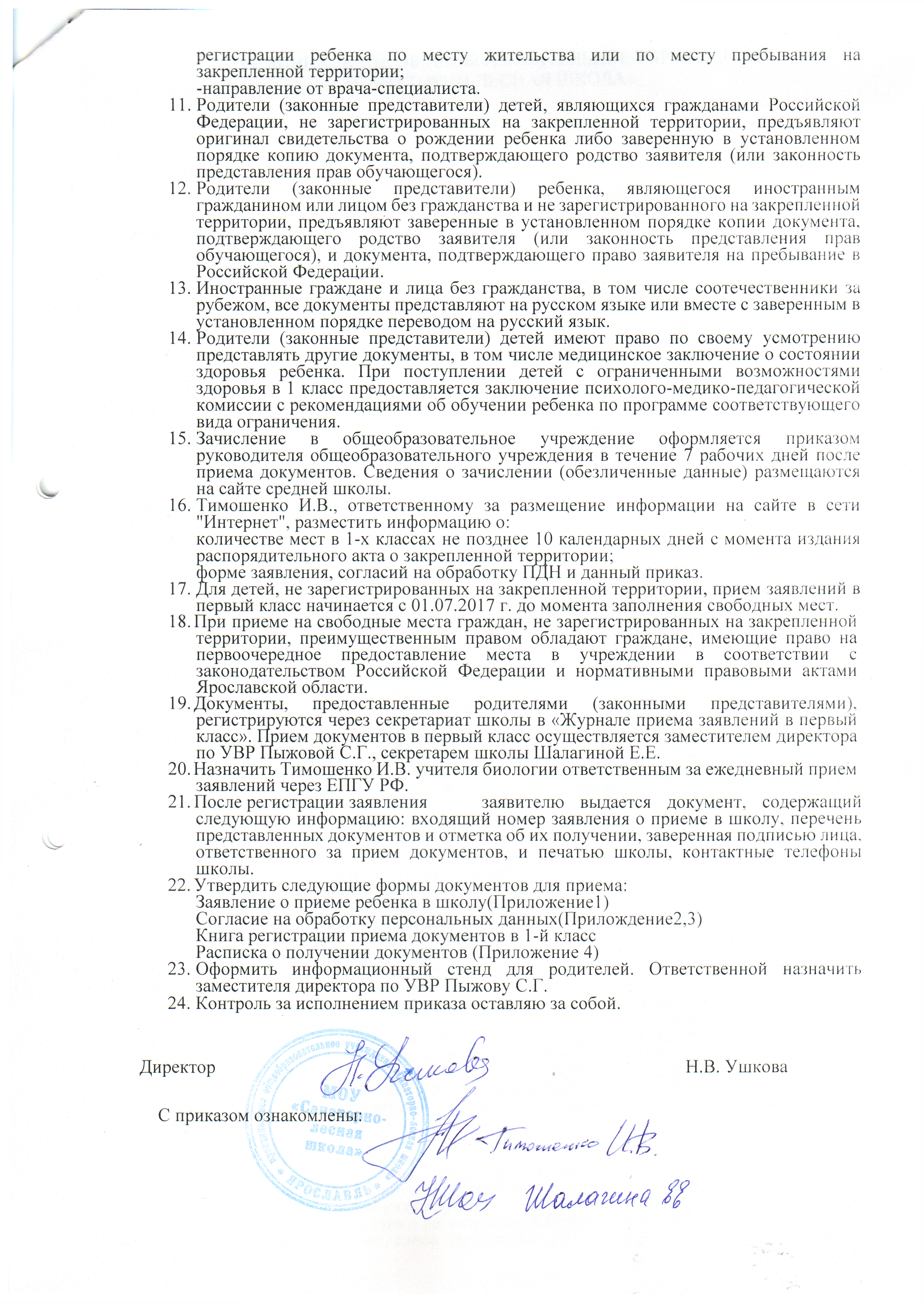 